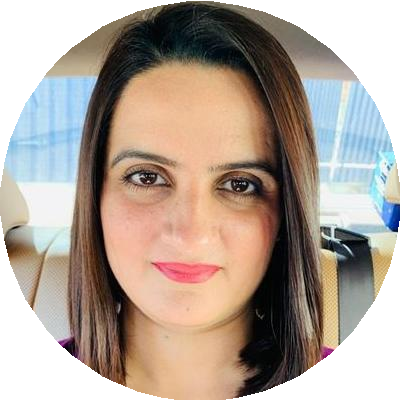 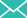 mehak-396188@2freemail.com 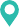 Dubai, United Arab EmiratesWORK EXPERIENCESpa ReceptionistFive Star Hotel in Dubai07/2018 – Present Achievements/TasksControlling and handling of all telephone inquiries professional and competent manneraccording to the “Reception Daily Operating Procedures”.DubaiCORE COMPETENCIES	Liaise with the spa & Recreation Manager/supervisor in the administration and handling of all membership applications and payments according to the LSOP.Control and booking of all treatments, appointments, and services which the spa & recreation has to oﬀer.Processed payroll reports and ﬁlings, and maintained/updated accurate inventories.Handling of cash and issuing of receipts for new members paying their membership fees or for the payment of any facility charge, class or sale and at the end of the day to complete the Daily Sales Report Sheet.Handled written correspondence, scheduled appointments, send and forwarded e-mails, compiled reports & kept the oﬃce running smoothly.Recreation Receptionist5-Star Hotel in Dubai08/2016 – 06/2017Achievements/TasksLiaise with the recreation manager in the administration and handling of all membership applications and payments according to the membership applications and administration procedures.DubaiEDUCATIONB.B.A (Bachelors in Business Administration) 2003-2005Allied College of Management and textiles PakistanOversee all reservations, payment and tracking procedures, established for the pool, beach and recreation facilities as required.Provides speciﬁc recreational information to the general public, including answering questions about programs oﬀered (in person and over the phone).Handled of cash and issuing of receipts for new members paying their membership fees or for the payment of any facility charge, class or sale and at the end of the day to complete the Daily Sales Report Sheet.At the end of the shift, generates needed sales report as per audit/cash sales together with the sales report.Admin / Tour operatorTours and Travels CompanyCOMPUTER02/2015 – 04/2017Achievements/TasksLahore, PakistanSKILLS  Coordinated office activities and operations to secure efficiency and compliance with company policies.Developed tour packages and making arrangements for transport, accommodation, tours, and activities. for a variety of individual clients and groups.Coordinated locations and schedules to ensure that tours are properly staﬀed and that leaders have the information they need regarding group members, schedules, and destinations.Advising the customer about travel issues including required documentation and ﬁnancial matters.Handling bookings, invoicing and issuing of tickets. Dealing with and documenting complaints eﬃcient and diplomatic manner.